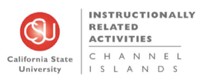 IRA Committee Meeting Agenda Tuesday, November 27, 2018 — 8:15-9:00 AMProvost’s Conference Room BTW#2185Meeting Objective: To vote on Category-III proposals and to discuss and/or vote on Category-II proposals. Approval of meeting agenda and prior meeting’s minutes Revised budget summary (D. Daniels) Concluding discussion and voting on Cat-III ProposalsFinal vote on whether to grant additional IRA support to cover tutoring costs in the WMC during Finals Week ($1,000)Voting on all Cat-III proposals Discussion and review of Cat-II Proposals Other business and/or meeting adjournmentDiscussion of answer received regarding criteria for establishing a UNIV 391 versus a field trip (M. Francois)